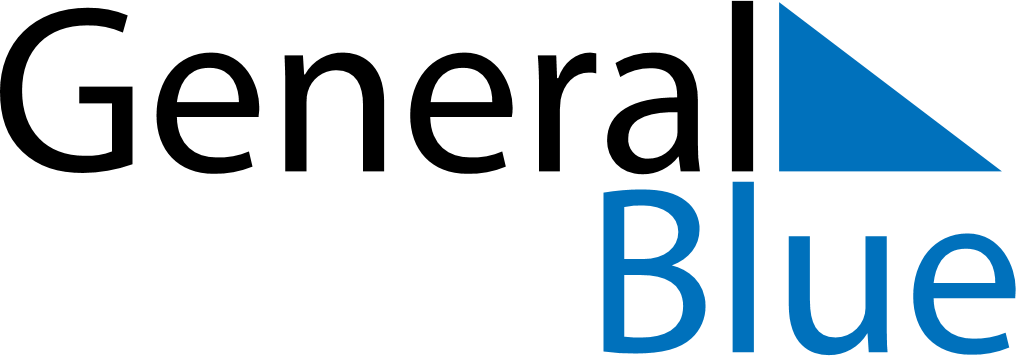 July 2024July 2024July 2024July 2024July 2024July 2024Sang Atesh, Badghis, AfghanistanSang Atesh, Badghis, AfghanistanSang Atesh, Badghis, AfghanistanSang Atesh, Badghis, AfghanistanSang Atesh, Badghis, AfghanistanSang Atesh, Badghis, AfghanistanSunday Monday Tuesday Wednesday Thursday Friday Saturday 1 2 3 4 5 6 Sunrise: 5:07 AM Sunset: 7:36 PM Daylight: 14 hours and 29 minutes. Sunrise: 5:07 AM Sunset: 7:36 PM Daylight: 14 hours and 29 minutes. Sunrise: 5:08 AM Sunset: 7:36 PM Daylight: 14 hours and 28 minutes. Sunrise: 5:08 AM Sunset: 7:36 PM Daylight: 14 hours and 27 minutes. Sunrise: 5:08 AM Sunset: 7:36 PM Daylight: 14 hours and 27 minutes. Sunrise: 5:09 AM Sunset: 7:36 PM Daylight: 14 hours and 26 minutes. 7 8 9 10 11 12 13 Sunrise: 5:10 AM Sunset: 7:35 PM Daylight: 14 hours and 25 minutes. Sunrise: 5:10 AM Sunset: 7:35 PM Daylight: 14 hours and 25 minutes. Sunrise: 5:11 AM Sunset: 7:35 PM Daylight: 14 hours and 24 minutes. Sunrise: 5:11 AM Sunset: 7:35 PM Daylight: 14 hours and 23 minutes. Sunrise: 5:12 AM Sunset: 7:34 PM Daylight: 14 hours and 22 minutes. Sunrise: 5:12 AM Sunset: 7:34 PM Daylight: 14 hours and 21 minutes. Sunrise: 5:13 AM Sunset: 7:33 PM Daylight: 14 hours and 20 minutes. 14 15 16 17 18 19 20 Sunrise: 5:14 AM Sunset: 7:33 PM Daylight: 14 hours and 19 minutes. Sunrise: 5:14 AM Sunset: 7:33 PM Daylight: 14 hours and 18 minutes. Sunrise: 5:15 AM Sunset: 7:32 PM Daylight: 14 hours and 17 minutes. Sunrise: 5:16 AM Sunset: 7:32 PM Daylight: 14 hours and 16 minutes. Sunrise: 5:16 AM Sunset: 7:31 PM Daylight: 14 hours and 14 minutes. Sunrise: 5:17 AM Sunset: 7:31 PM Daylight: 14 hours and 13 minutes. Sunrise: 5:18 AM Sunset: 7:30 PM Daylight: 14 hours and 12 minutes. 21 22 23 24 25 26 27 Sunrise: 5:18 AM Sunset: 7:29 PM Daylight: 14 hours and 11 minutes. Sunrise: 5:19 AM Sunset: 7:29 PM Daylight: 14 hours and 9 minutes. Sunrise: 5:20 AM Sunset: 7:28 PM Daylight: 14 hours and 8 minutes. Sunrise: 5:21 AM Sunset: 7:27 PM Daylight: 14 hours and 6 minutes. Sunrise: 5:21 AM Sunset: 7:27 PM Daylight: 14 hours and 5 minutes. Sunrise: 5:22 AM Sunset: 7:26 PM Daylight: 14 hours and 4 minutes. Sunrise: 5:23 AM Sunset: 7:25 PM Daylight: 14 hours and 2 minutes. 28 29 30 31 Sunrise: 5:24 AM Sunset: 7:25 PM Daylight: 14 hours and 1 minute. Sunrise: 5:24 AM Sunset: 7:24 PM Daylight: 13 hours and 59 minutes. Sunrise: 5:25 AM Sunset: 7:23 PM Daylight: 13 hours and 57 minutes. Sunrise: 5:26 AM Sunset: 7:22 PM Daylight: 13 hours and 56 minutes. 